ПОЛОЖЕНИЕо  XVI Всероссийском конкурсе хореографических и цирковых коллективов«НИЖЕГОРОДСКАЯ МОЗАИКА»Общие положенияУчредителями и организаторами Конкурса являются:Министерство культуры Нижегородской области.ГАУК НО «Региональное управление культурно-образовательными проектами».Настоящее Положение определяет цели и задачи, порядок проведения, содержание Конкурса, требования к его участникам.Руководящим органом Конкурса является Оргкомитет, формируемый его учредителями-организаторами, а также избираемое Оргкомитетом жюри конкурса (п. 1.1. настоящего Положения).Цели и задачипредоставить хореографическим и цирковым коллективам возможность реализовать свой творческий потенциал.формирование у детей и молодёжи общей культуры и художественно- эстетического вкуса посредством искусства танца.выявление лучших творческих коллективов и исполнителей.повышение исполнительского мастерства хореографических и цирковых коллективов.повышение	профессионального	уровня	руководителей	творческих коллективов.развитие самодеятельного хореографического и циркового искусства.установление творческих контактов между коллективами и их руководителями.Условия и порядок проведения3.1.	  В связи с неблагополучной эпидемиологической обстановкой, связанной с новой   короновирусной  инфекцией, в целях предупреждения ее распространения на территории Российской Федерации согласно Указу Губернатора Нижегородской области, конкурс проводится дистанционно. В случае снятия ограничений на проведение  массовых мероприятий объявление победителей пройдет в очном формате. Информация о любых изменениях будет публиковаться на сайте www.kulturann.ru и на странице в социальных сетях ГАУК НО «Региональное управление культурно-образовательными проектами» vk.com/rukop_nn  3.2 В рамках фестиваля для участников будут организованы бесплатные вебинары  на платформе ZOOM.  Информация о них будет отправлена на электронную почту. Также по итогам проведения «Нижегородской мозаики» пройдет вебинар  с  участием членов-жюри, на котором  участники смогут  выслушать рекомендации  от профессионалов. +3.3 Этапы конкурса:этап – сбор заявок и видеоматериала Сроки проведения: с 03.03.2021г.  по 01.04.2021г. Участники направляют в адрес оргкомитета заявку и видеоматериал своего выступления на e-mail: folk@kulturann.ru с пометкой «Нижегородская мозаика». Выступление должно быть размещено в любом из указанных файловых хостингов (YouTube, Облако Mail.Ru, Яндекс Диск, Google Drive). Затем, после полной загрузки видеоматериала, необходимо скопировать адрес страницы и вставить его в заявку.этап – конкурсные прослушивания (дистанционно)Сроки проведения: с 01.04.2021г. по 23.04.2021г.Просмотр видеозаписей участников конкурса членами жюри, голосование членов жюри, определение победителей, определение участников 3 этапа.III  этап –  объявление победителей конкурсаСроки проведения: с 23.04.2021г. по 24.04.2021 г.На странице в социальных сетях vk.com/rukop_nn будут подведены итоги и  размещено видео участников-победителей.  3.4 В конкурсе принимают участие хореографические и цирковые коллективы г. Н.Новгорода, Нижегородской области и других регионов Российской Федерации любой ведомственной принадлежности (СДК, РДК, ГДК, ДМШ, ДШИ и т.д.)Возраст участников - от 5 до 35 лет.Конкурс проходит по 2 номинациям:3.6.1 «ХОРЕОГРАФИЯ» «ЦИРКОВОЕ ИСКУССТВО» «ХОРЕОГРАФИЯ» делится на категории:Сольные выступления:«Народный танец»«Стилизованный народный танец»«Эстрадный танец»«Современный танец»«Классический танец»«Спортивно-бальный танец»  Групповые выступления:«Народный танец»«Стилизованный народный танец»«Эстрадный танец»«Современный танец»«Классический танец»«Спортивно-бальный танец»«ЦИРКОВОЕ ИСКУССТВО» делится на категории:Сольные выступленияГрупповые выступления  В каждой номинации  категории делятся на возрастные группы:группа: от 5 – 8 лет;группа: от 9 – 13 лет; группа: от 14 – 17 лет;  группа: от 18 – 35 лет.Требования к конкурсным программамПрограмма, предложенная участниками Конкурса, должна соответствовать изложенным в настоящем Положении требованиям.Предложенная каждым участником Конкурса программа должна состоять из 1 номера.Конкурсные прослушивания проводятся заочно. Участники Конкурса обязаны самостоятельно и своевременно урегулировать с авторами исполняемых номеров или иными правообладателями вопросы правомерности использования. Оргкомитет Конкурса не несёт ответственность за нарушение его участниками чьих- либо авторских прав.К рассмотрению принимаются только полностью правильно заполненные заявки с указанием полного названия коллектива, организации на которой он базируется, ФИО руководителя коллектива и т.д.Критерии оценки конкурсных программКонкурсные выступления оцениваются по 10-бальной системе. Исполнение каждого произведения оценивается по следующим критериям: «Хореография»: «Народный танец» (включает в себя: народные танцы на фольклорном материале, народно-сценические танцы, танцы на основе образцов авторской народно-сценической хореографии (Устиновой Т.А., Надеждиной Н.С., Моисеева И.А. и др.)соответствие хореографической лексики и музыкального материала национальному характеру, колориту, особенностям региона;достоверность и оригинальность костюмов;драматургия и композиционное решение номера;артистизм;соответствие репертуара возрастным особенностям исполнителей.сценическая культура и исполнительское мастерство участников. «Стилизованный народный танец» (включает в себя народный танец в эстрадной обработке)умение показать народную лексику в эстрадной обработке,красочность и оригинальность костюмов,драматургия и композиционное решение номера,артистизм,соответствие репертуара возрастным особенностям исполнителей,сценическая культура и исполнительское мастерство участников.«Эстрадный танец» (включает в себя: шоу, диско, смешанный стиль, и т.д.)соответствие	хореографической	лексики	выбранному танцевальному направлению,оригинальность и красочность костюмов,раскрытие художественного образа и задуманной идеи,артистизм;сценическая культура и исполнительское мастерство участников,соответствие репертуара возрастным особенностям исполнителей.«Современный танец» (включает в себя: джаз, модерн, неофолк, контемпорари, афро-джаз, свободная пластика, хип-хоп и т.д.)    соответствие хореографической лексики стилю танца,    соответствие сценическому образу,    оригинальность и красочность костюмов,    сочетание музыкального материала и хореографической лексики,    артистизм,    сценическая культура и исполнительское мастерство участников,    соответствие репертуара возрастным особенностям исполнителей.«Классический танец» (включает в себя: классические танцы, деми- классика, танцы на основе образцов классической хореографии)техническое исполнение номера,владение элементами классического танца,   правильно подобранный музыкальный материал,драматургия и композиционное решение номера,артистизм,сценическая культура участников,соответствие репертуара возрастным особенностям исполнителей.«Бальный танец» (включает в себя: классические (отечественные) танцы, европейские танцы, латиноамериканские танцы, танцы произвольной композиции)манера и исполнительское мастерство участников,композиционное решение номера,оригинальность и красочность костюмов,артистизм,сценическая культура участников,соответствие репертуара возрастным особенностям исполнителей.«Цирковое искусство»:уровень подготовки,сложность, техника и мастерство исполнения,творческий подход к подбору репертуара,художественное оформление программы (реквизит, костюм, стилистика грима и т.п.),артистизм,сценическая культура участников.ЖюриДля проведения конкурсных прослушиваний состав жюри, во главе с председателем, формируется и утверждается оргкомитетом конкурса.Жюри состоит из ведущих представителей данного жанра в области культуры и искусства.Жюри Конкурса принимает решение о победителях и призёрах. Решение жюри оформляется протоколом.  Решение жюри является окончательным и изменению не подлежит.Жюри совместно с оргкомитетом имеет право снять с конкурсных прослушиваний участника, программа которого не соответствует условиям конкурса и заявке. Член жюри, чей коллектив заявлен в конкурсе, не принимает участие в судействе той возрастной категории в  номинации, в которой участвует  его коллектив.Подведение итогов Конкурса Участники Конкурса оцениваются по номинациям раздельно с учётом возрастных групп и награждаются дипломами: 1-й, 2-й, 3-й степеней. Гран-При определяется только из числа участников получивших 10   баллов поставленными всеми членами жюри.  Жюри имеет право учреждать специальные дипломы.  Жюри оставляет за собой право не присуждать Гран-при, а так же не присуждать и делить какое-либо из призовых мест.8. Перечень документов, необходимых для участия в КонкурсеЗаявка (см. Приложение 1).Согласие	на	обработку	персональных	данных	(от	физических	лиц обязательно!) (см. Приложение 2).Договор (см. Приложение 3). Для участия в конкурсе необходимо сформировать полный пакет документов     (заявка, согласие – для физических лиц, договор) и отправить его на адрес электронной почты folk@kulturann.ru  К конкурсу и вебинарам допускаются только участники, приславшие полный пакет документов, подтвердившие оплату организационных взносов или предоставившие платёжное поручение или гарантийное письмо от организации. Финансовые условия  Организационный взнос за участие в конкурсе составляет:Коллектив – 3500,00 (три тысячи пятьсот) рублей в каждой номинации и каждой возрастной группе.Солист – 1000,00 (одна тысяча)  рублей  в каждой номинации и  каждой возрастной группе.Дуэт  –  1600,00  (одна тысяча шестьсот) рублей в каждой номинации и каждой возрастной группе. Оплата участия в конкурсе производится безналичным расчетом, т.е. перечислением на расчетный счет ГАУК НО «Региональное управление культурно-образовательными проектами» посредством оплаты выставленного счёта, через терминалы, Сбербанк, Сбербанк-онлайн до 24 апреля 2021 года.   9.3 Для оплаты через терминалы Сбербанка, приложение «Сбербанк Онлайн»   необходимо указать Назначение платежа: «Конкурс «Нижегородская мозаика-2021 год» КонтактыТел.:8(831)433-01-06 (отдел поддержки и реализации творческих инициатив) E-mail: folk@kulturann.ruПриложение 1Анкета-заявка на XVI Всероссийский конкурс хореографических и цирковых коллективов«Нижегородская мозаика»Регион, город, район ______________________________________________________          Название коллектива для диплома (полностью) с указанием названия учреждения культуры/образования, где базируется коллектив (наименование по уставу) __________________________________________________________________Ф.И.О. руководителя коллектива __________________________________________Номер мобильного телефона и e-mail руководителя __________________________    Сопровождающее лицо _________________________________________________________________Служебный телефон ______________________ факс ________________                                       e-mail ___________________________Количество участников       ______________Конкурсная программа:Номинация    __________________                          Категория    ___________________                          Возрастная группа  ____________                         Название номера (указать постановщика)_______________________________________             Хронометраж   __________________Ссылка на видео ____________________________*Все поля анкеты обязательны к заполнению!Приложение 2Согласие заполняется при условии заключения договора на физическое лицо и   оплаты участия коллектива или участника физическим лицом (не организацией).СОГЛАСИЕна обработку персональных данных(для физических лиц)Я, __________________________________________________________________,(фамилия, имя, отчество)в соответствии с п. 4 ст. 9 Федерального закона от 27.07.2006 №152-ФЗ             "О персональных данных", зарегистрирован____ по адресу: __________________________________________________________________________________________________________________________________________,документ, удостоверяющий личность_____________________________________,                                                                               (наименование документа, серия, номер_________________________________________________________________________________(сведения о дате выдачи документа и выдавшем его органе)_________________________________________________________________________________в целях обеспечения соблюдения требований законодательства Российской Федерации и исполнения обязательств, предусмотренных договором оказания услуг №         от                       г., даю согласие государственному автономному учреждению культуры Нижегородской области «Региональное управление культурно-образовательными проектами», находящемуся по адресу: 603001, г. Нижний Новгород, ул. Рождественская, д. 24 на обработку моих персональных данных, а именно: - фамилия, имя, отчество;- пол, возраст;- дата и место рождения;- реквизиты документа, удостоверяющего личность;- адрес регистрации по месту жительства и (или) по месту пребывания;- идентификационный номер налогоплательщика;- номер свидетельства обязательного пенсионного страхования;- почтовый и электронный адреса;- номера телефонов.Настоящее согласие действует со дня его подписания до дня отзыва в письменной форме."___"__________  ____ ____ г.  _________ /__________________         (подпись/расшифровка)                 Д О Г О В О Р    №   _______              г. Нижний Новгород      	                   04  марта 2021 г.Государственное автономное учреждение культуры  Нижегородской области «Региональное управление культурно-образовательными проектами»,  в лице директора Столяровой Натальи Александровны, действующей на основании Устава, именуемое в дальнейшем  «Исполнитель»   и  _______________________,  в лице ____________________, действующего на основании ______________ именуемое  в дальнейшем  «Заказчик»,  а вместе в дальнейшем именуемые  «Стороны»,  заключили настоящий договор (далее именуемый Договор)  о нижеследующем:ПРЕДМЕТ ДОГОВОРА1.1.Исполнитель  принимает на себя обязательства оказать услуги по организации участия представителей Заказчика в  XVI Всероссийском  конкурсе хореографических и цирковых коллективов  «Нижегородская мозаика» (далее-мероприятие). Заказчик, в свою очередь, обязуется обеспечить предоставление видеоматериала, с заявляемым концертным номером, в виде ссылки для скачивания для участия в мероприятии, принять оказанные услуги и оплатить их, в соответствии с условиями настоящего договора.1.2. Дата предоставления заявляемого видеоматериала, стоимость оказываемых услуг, а также форма проведения мероприятия устанавливаются в Приложении №1 к настоящему договору.2.   ПОРЯДОК ОКАЗАНИЯ УСЛУГ2.1.Исполнитель самостоятельно определяет порядок и способы оказания услуг с учетом требований настоящего договора.2.2.Все связанные с оказанием услуг, переговоры осуществляются устно, при личном участии сторон, либо по телефону: 433-03-89, 433-01-06.2.3.Обмен документами, связанными с заключением настоящего договора, может осуществляться сторонами средствами факсимильной связи и/или электронной почте с последующим предоставлением оригиналов. 2.4.По результатам оказания услуг  Стороны подписывают Акт об оказании услуг.2.5. Исполнитель самостоятельно определяет порядок и способы, необходимые для исполнения обязательств, в соответствии с условиями настоящего договора.2.6. Исполнитель, по своему усмотрению, вправе привлекать соисполнителей к осуществлению мероприятий, необходимых для исполнения обязательств, в соответствии с условиями настоящего договора.3.ПРАВА И ОБЯЗАННОСТИ СТОРОН 3.1. Заказчик обязуется:      3.1.1. предоставить Исполнителю полную и достоверную информацию, необходимую для оказания услуг;     3.1.2. оплатить оказанные услуги в порядке и на условиях, предусмотренных настоящим договором;3.1.3. одновременно с предоставлением заявляемого видеоматериала, для участия в мероприятии, предоставить  полный пакет  документов, в соответствии с Положением о мероприятии, размещенном на сайте Исполнителя.3.1.4.при отсутствии мотивированных возражений в течение 5 (пяти) рабочих дней с момента получения соответствующего Акта об оказании услуг, подписать  и возвратить  его Исполнителю. Если Заказчик, в течение 5 (пяти) рабочих дней с даты получения Акта об оказании услуг  не представит   Исполнителю обоснованных возражений и не подпишет указанный Акт, Исполнителем  в акте делается отметка об отказе Заказчика подписать акт, и акт подписывается Исполнителем в одностороннем порядке. При этом все услуги считаются принятыми Заказчиком в полном объеме.3.1.5. самостоятельно регулировать все вопросы, связанные с правами на результаты интеллектуальной деятельности и средства индивидуализации (авторским правом и правами, смежными с авторскими), возникающие в отношении предоставляемого видеоматериала (в т.ч. по выплате авторского вознаграждения). В случае возникновения претензии к Исполнителю со стороны правообладателей, а также иных третьих лиц по поводу использования прав на объекты авторского права, смежных прав, Заказчик обязуется самостоятельно и за свой счет урегулировать подобные претензии.     3.2.Исполнитель обязуется:3.2.1. организовать участие представителей Заказчика мероприятии, в соответствии с условиями настоящего Договора;3.2.2. своевременно направить Заказчику Акт об оказании услуги, а именно, не позднее 5 (пяти) рабочих дней с момента завершения мероприятия;3.2.3. действовать при оказании услуг по настоящему договору добросовестно; в случае возникновения обстоятельств, препятствующих надлежащему оказанию услуг, немедленно уведомить об этом Заказчика.3.2.4.Обеспечить постоянный контроль за ходом оказания услуг, принимать срочные меры по устранению выявленных недостатков.3.3.  Исполнитель имеет право получать вознаграждение за оказанные услуги в порядке и на условиях, предусмотренных настоящим договором.4. СТОИМОСТЬ УСЛУГ И ПОРЯДОК РАСЧЕТОВ4.1. Общая стоимость услуг, оказываемых Исполнителем по договору, установлена в Приложении №1. НДС не облагается.4.2. Заказчик  на основании выставленного счета, производит перечисление денежных средств  на расчетный счет Исполнителя, указанный в счете, не позднее  24 апреля 2021 года включительно.4.3.Датой оплаты считается дата поступления денежных средств на расчетный счет Исполнителя.5.  ИНЫЕ УСЛОВИЯ5.1. Договор вступает в силу с момента подписания его уполномоченными представителями обеих Сторон и  действует до выполнения Сторонами обязательств, предусмотренных настоящим Договором.5.2.Договор составлен в 2-х экземплярах, имеющих одинаковую юридическую силу, по одному экземпляру для каждой из Сторон.5.3. За неисполнение или ненадлежащее исполнение своих обязанностей по настоящему Договору Стороны несут ответственность в соответствии с действующим законодательством Российской Федерации.5.4. Все изменения и дополнения к настоящему договору действительны только в случае, если они совершены в письменной форме, а соответствующие соглашения, дополнения к договору, подписанные уполномоченными представителями Сторон, являются неотъемлемой частью настоящего Договора и действуют наряду с ним.5.5. Стороны обязаны немедленно извещать друг друга об изменении своего адреса (в том числе электронной почты), контактных телефонов, факса, банковских реквизитов, смене единоличного органа управления, ответственных исполнителей (координаторов проекта, специалистов и т.д.).6. БАНКОВСКИЕ РЕКВИЗИТЫ, ЮРИДИЧЕСКИЕ АДРЕСАИ ПОДПИСИ СТОРОН:Приложение №1 к договору № ______ от ___________* Необходимо выбрать  Ваш вариант участия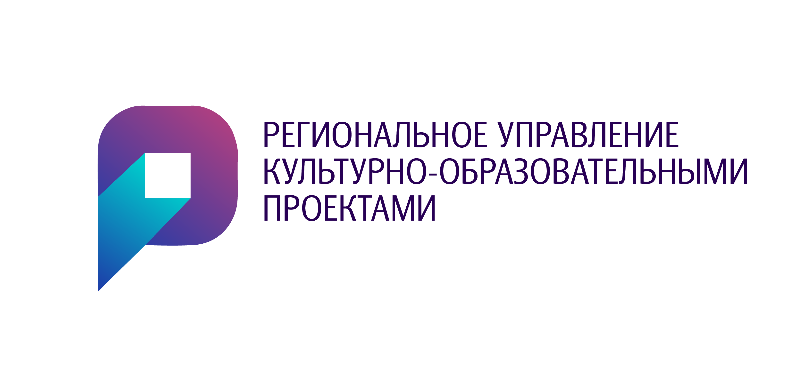 Министерство культуры Нижегородской областиГосударственное автономное учреждениекультуры Нижегородской области«Региональное управлениекультурно-образовательными проектами»_____________________________________________От  03.03.2021 г.   №    39_на № _________от _________Исполнитель:ГАУК НО РУКОП603001 г. Нижний Новгород, ул. Рождественская, д.24ИНН 5260038005   КПП  526001001  ОГРН – 1025203037463р/с № 40102810745370000024Л/счет 34003050140  на р/счете министерства финансов Нижегородской областиБИК 012202102Волго-Вятское  ГУ БАНКА РОССИИ//УФК по Нижегородской области   г. НИЖНИЙ НОВГОРОДТелефон/ факс:  433-03-89 Email: info@kulturann.ru, http://kulturann.ru Заказчик:Исполнитель:Директор____________ Н.А.СтоляроваЗаказчик:______________      _____________Наименование мероприятия:  XVI Всероссийский  конкурс хореографических и цирковых коллективов  «Нижегородская мозаика»Объем услуг: Организация участия представителей Заказчика в  XVI Всероссийском  конкурсе хореографических и цирковых коллективов «Нижегородская мозаика»дата и форма проведения мероприятия: Мероприятие проводится в период с  03.03.2021 по 24.04.2021 включительно,  дистанционно (в случае снятия ограничений на проведение  массовых мероприятий объявление победителей пройдет в очном формате).Заказчик, в свою очередь, обязуется обеспечить предоставление видеоматериала, с заявляемым концертным номером, в виде ссылки для скачивания для участия в мероприятии, не позднее 01  апреля 2021 года.* Стоимость участия  1 коллектива                                      1 дуэта                                      1 солиста3500 (три тысячи пятьсот) руб. 00 коп1600 (одна тысяча шестьсот) руб. 00 коп.  1000 (одна тысяча) руб. 00 коп. Всего участников:ИТОГО:       Исполнитель:                                          Заказчик:Директор____________ Н.А.Столярова                               ________________